Publicado en Barcelona el 11/04/2019 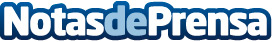 1 de cada 4 mujeres no se siente realizada con la maternidad, según el estudio "Madres Arrepentidas’En el estudio realizado por Orna Donath, las madres y abuelas entrevistadas "se declararon engañadas en sus expectativas de felicidad maternal" y confesaron que hoy en día no tendrían hijosDatos de contacto:Clara MuñozNota de prensa publicada en: https://www.notasdeprensa.es/1-de-cada-4-mujeres-no-se-siente-realizada-con Categorias: Nacional Sociedad Infantil Ocio para niños Personas Mayores http://www.notasdeprensa.es